Зарегистрировано в Минюсте России 2 декабря 2020 г. N 61216МИНИСТЕРСТВО ЗДРАВООХРАНЕНИЯ РОССИЙСКОЙ ФЕДЕРАЦИИПРИКАЗот 27 октября 2020 г. N 1157нОБ УТВЕРЖДЕНИИ УНИФИЦИРОВАННЫХ ФОРММЕДИЦИНСКОЙ ДОКУМЕНТАЦИИ, В ТОМ ЧИСЛЕ В ФОРМЕЭЛЕКТРОННЫХ ДОКУМЕНТОВ, СВЯЗАННЫХ С ДОНОРСТВОМ КРОВИИ (ИЛИ) ЕЕ КОМПОНЕНТОВ И КЛИНИЧЕСКИМ ИСПОЛЬЗОВАНИЕМДОНОРСКОЙ КРОВИ И (ИЛИ) ЕЕ КОМПОНЕНТОВ,И ПОРЯДКОВ ИХ ЗАПОЛНЕНИЯВ соответствии с пунктом 11 части 2 статьи 14 Федерального закона от 21 ноября 2011 г. N 323-ФЗ "Об основах охраны здоровья граждан в Российской Федерации" (Собрание законодательства Российской Федерации, 2011, N 48, ст. 6724), подпунктом "б" пункта 4 Правил заготовки, хранения, транспортировки и клинического использования донорской крови и ее компонентов, утвержденных постановлением Правительства Российской Федерации от 22 июня 2019 г. N 797 (Собрание законодательства Российской Федерации, 2019, N 27, ст. 3574), приказываю:1. Утвердить:унифицированную форму медицинской документации N 406/у "Медицинская карта донора" согласно приложению N 1;порядок заполнения унифицированной формы медицинской документации N 406/у "Медицинская карта донора" согласно приложению N 2;унифицированную форму медицинской документации N 408/у "Справка об иммунизации донора" согласно приложению N 3;порядок заполнения унифицированной формы медицинской документации N 408/у "Справка об иммунизации донора" согласно приложению N 4;унифицированную форму медицинской документации N 410/у "Журнал учета доноров" согласно приложению N 5;порядок заполнения унифицированной формы медицинской документации N 410/у "Журнал учета доноров" согласно приложению N 6;унифицированную форму медицинской документации N 411/у "Журнал учета заготовки крови и (или) ее компонентов" согласно приложению N 7;порядок заполнения унифицированной формы медицинской документации N 411/у "Журнал учета заготовки крови и (или) ее компонентов" согласно приложению N 8;унифицированную форму медицинской документации N 421/1у "Сводная заявка на донорскую кровь и ее компоненты для клинического использования" согласно приложению N 9;порядок заполнения унифицированной формы медицинской документации N 421/у "Заявка на донорскую кровь и ее компоненты для клинического использования" согласно приложению N 10;унифицированную форму медицинской документации N 448/у "Справка о количестве донаций донорской крови и ее компонентов" согласно приложению N 11;порядок заполнения унифицированной формы медицинской документации N 448/у "Справка о количестве донаций донорской крови и ее компонентов" согласно приложению N 12;унифицированную форму медицинской документации N 494/у-1 "Журнал учета поступления и выдачи донорской крови и (или) ее компонентов для клинического использования в кабинете (отделении) трансфузиологии" согласно приложению N 13;порядок заполнения унифицированной формы медицинской документации N 494/у-1 "Журнал учета поступления и выдачи донорской крови и (или) ее компонентов для клинического использования в кабинете (отделении) трансфузиологии" согласно приложению N 14;унифицированную форму медицинской документации N 494/у "Журнал учета поступления крови и (или) ее компонентов и их клинического использования" согласно приложению N 15;порядок заполнения унифицированной формы медицинской документации N 494/у "Журнал учета поступления крови и (или) ее компонентов и их клинического использования" согласно приложению N 16.2. Настоящий приказ вступает в силу с 1 января 2021 г. и действует до 1 января 2027 г.Врио МинистраИ.Н.КАГРАМАНЯНПриложение N 1к приказу Министерства здравоохраненияРоссийской Федерацииот 27 октября 2020 г. N 1157нУнифицированная формамедицинской документации 406/уутверждена приказомМинистерства здравоохраненияРоссийской Федерацииот 27 октября 2020 г. N 1157нПриложение N 2к приказу Министерства здравоохраненияРоссийской Федерацииот 27 октября 2020 г. N 1157нПОРЯДОКЗАПОЛНЕНИЯ УНИФИЦИРОВАННОЙ ФОРМЫ МЕДИЦИНСКОЙ ДОКУМЕНТАЦИИN 406/У "МЕДИЦИНСКАЯ КАРТА ДОНОРА"1. Унифицированная форма медицинской документации N 406/у "Медицинская карта донора" (далее - Карта) составляется медицинскими организациями государственной системы здравоохранения, организациями федеральных органов исполнительной власти, в которых федеральным законом предусмотрена военная и приравненная к ней служба, осуществляющих заготовку и хранение донорской крови и (или) ее компонентов (далее - медицинская организация) <1> и используется с целью внесения информации о доноре крови и (или) ее компонентов.--------------------------------<1> Статья 15 Федерального закона от 20 июля 2012 г. N 125-ФЗ "О донорстве крови и ее компонентов" (Собрание законодательства Российской Федерации, 2012, N 30, ст. 4176).2. Карта оформляется при первом обращении донора крови и (или) ее компонентов в медицинскую организацию.3. Ведение Карты осуществляется путем вписывания необходимых данных. Записи производятся на русском языке, аккуратно, без сокращений.4. Титульный лист Карты заполняется медицинским работником со средним профессиональным образованием (медицинский регистратор).5. На титульном листе Карты указывается:наименование медицинской организации, в соответствии с ее учредительными документами;идентификационный номер донора <2>, присваиваемый донору при первом допуске донора к донации, и дата его регистрации;--------------------------------<2> Пункт 21 Правил заготовки, хранения, транспортировки и клинического использования донорской крови и ее компонентов и о признании утратившими силу некоторых актов Правительства Российской Федерации, утвержденных постановлением Правительства Российской Федерации от 22 июня 2019 г. N 797 (Собрание законодательства Российской Федерации, 2019, N 27, ст. 3574).фамилия, имя, отчество (при наличии), дата рождения, пол, документ, удостоверяющий личность (вид, серия, номер), адрес места жительства - заполняются на основании информации, содержащейся в документе, удостоверяющем личность донора;адрес места пребывания, место работы (учебы и иное), контактный телефон, электронная почта (при наличии) - заполняются со слов донора;группа крови по системе AB0;резус-принадлежность;антигены эритроцитов C, c, E, e;антиген K;данные об иммунизации (дата совершения и титр антител (специфичность и количественные характеристики)).6. Карта заполняется врачом-трансфузиологом медицинской организации при каждом посещении донора, путем последовательного заполнения соответствующих пунктов и подписывается им (на бумажном носителе) и (или) с использованием усиленной квалифицированной электронной подписи (в форме электронного документа) в соответствии с порядком организации системы документооборота в сфере охраны здоровья в части ведения медицинской документации в форме электронных документов <3>.--------------------------------<3> Пункт 11 части 2 статьи 14 Федерального закона от 21 ноября 2011 г. N 323-ФЗ "Об основах охраны здоровья граждан в Российской Федерации" (Собрание законодательства Российской Федерации, 2011, N 48, ст. 6724; 2017, N 31, ст. 4791).7. Пункт 1 Карты заполняется на основании результатов лабораторных исследований крови донора (перед донацией).8. В пункте 1.1 Карты указывается содержание гемоглобина в г/л.9. В пункте 1.2 Карты указывается группа крови по системе AB0.10. В пункте 1.3 Карты указывается гематокрит в %.11. В пункте 2 Карты указывается общее состояние донора (удовлетворительное/неудовлетворительное).12. В пунктах 2.1 и 2.2 Карты указываются вес (масса тела) донора в кг и рост в см.13. В пунктах 2.4 и 2.5 Карты указываются величина артериального давления систолическое/диастолическое в мм.рт.ст. и пульс в минутах.14. В пункте 2.6 Карты указываются результаты осмотра лимфатических узлов донора (увеличены/не увеличены).15. В пункте 2.7 Карты указываются результаты осмотра кожных покровов донора (чистые/высыпания, влажные/сухие).16. В пункте 2.8 Карты указываются результаты осмотра видимых слизистых оболочек (чистые/высыпания, влажные/сухие), склер (цвет).17. В пункте 2.9 Карты указываются перенесенные донором заболевания (со слов донора).18. В пункте 3 по результатам осмотра указывается информация о допуске донора к донации крови и (или) ее компонентов или об отводе от донорства с указанием причин.19. В случае допуска донора к донации:20. В пункте 4 указываются следующие результаты лабораторного исследования венозной крови, взятой во время донации (при каждой донации):маркеры вируса гепатита B;маркеры вируса гепатита C;маркеры вируса иммунодефицита человека;маркеры возбудителя сифилиса;результаты иммуногематологических исследований: группа крови по системе AB0; резус-принадлежность; антигены эритроцитов C, c, E, e, K; аллоиммунные антитела).21. В пункте 5 указываются результаты иммуногематологических исследований (группа крови по системе AB0; резус-принадлежность; антигены эритроцитов C, c, E, e, K; аллоиммунные антитела).22. В пункте 6 указываются результаты лабораторных исследований, которые проводятся в зависимости от вида донации и интервалов между донациями:клинический анализ крови (тромбоциты, лейкоциты, эритроциты, лейкоцитарная формула);биохимический анализ крови (общий белок, белковая фракция (альбумин, глобулин).Приложение N 3к приказу Министерства здравоохраненияРоссийской Федерацииот 27 октября 2020 г. N 1157нУнифицированная формамедицинской документации N 408/уутверждена приказомМинистерства здравоохраненияРоссийской Федерацииот 27 октября 2020 г. N 1157нПриложение N 4к приказу Министерства здравоохраненияРоссийской Федерацииот 27 октября 2020 г. N 1157нПОРЯДОКЗАПОЛНЕНИЯ УНИФИЦИРОВАННОЙ ФОРМЫ МЕДИЦИНСКОЙ ДОКУМЕНТАЦИИN 408/У "СПРАВКА ОБ ИММУНИЗАЦИИ ДОНОРА"1. Унифицированная форма медицинской документации N 408/у "Справка об иммунизации донора" (далее - Справка) выдается донору крови и (или) ее компонентов медицинскими организациями государственной системы здравоохранения, организациями федеральных органов исполнительной власти, в которых федеральным законом предусмотрена военная и приравненная к ней служба, осуществляющими заготовку и хранение донорской крови и (или) ее компонентов (далее - медицинская организация) <1>.--------------------------------<1> Статья 15 Федерального закона от 20 июля 2012 г. N 125-ФЗ "О донорстве крови и ее компонентов" (Собрание законодательства Российской Федерации, 2012, N 30, ст. 4176; 2020, N 17, ст. 2725).2. Справка выдается медицинской организацией по требованию донора, у которого выявлены иммунные антитела, в том числе антитела против клещевого энцефалита, стафилококка, антитела Rh (D), SARS-CoV-2, возбудителя столбняка и вируса бешенства, в результате специфической иммунизации после вакцинации или перенесенных заболеваний.3. Справка оформляется на бумажном носителе и заверяется подписью ответственного лица, уполномоченного приказом руководителя медицинской организации, и печатью медицинской организации, на оттиске которой идентифицируется полное наименование медицинской организации либо в форме электронного документа, подписанного с использованием усиленной квалифицированной электронной подписи сотрудника медицинской организации, уполномоченного приказом руководителя медицинской организации, в соответствии с порядком организации системы документооборота в сфере охраны здоровья в части ведения медицинской документации в форме электронных документов <2>.--------------------------------<2> Пункт 11 части 2 статьи 14 Федерального закона от 21 ноября 2011 г. N 323-ФЗ "Об основах охраны здоровья граждан в Российской Федерации" (Собрание законодательства Российской Федерации, 2011, N 48, ст. 6724, 2017, N 31, ст. 4791).4. При заполнении Справки:4.1. В строке "Наименование медицинской организации" указывается наименование медицинской организации, выдающей Справку, согласно учредительным документам медицинской организации.4.2. В строке "Донор" указываются фамилия, имя, отчество (при наличии) донора и дата рождения донора на основании сведений, содержащихся в документе, удостоверяющем личность <3>.--------------------------------<3> Указ Президента Российской Федерации от 13.03.1997 N 232 "Об основном документе, удостоверяющем личность гражданина Российской Федерации на территории Российской Федерации" (Собрание законодательства Российской Федерации, 1997, N 11, ст. 1301).4.3. Строки Справки "Группа крови AB0", "Резус-принадлежность", "Антигены C, c, E, e, K", "Дата последней иммунизации, наименование вакцины (если проводилась)", "Специфичность антител", "Титр антител", "Дата выявления антител" заполняются на основании результатов исследования образца крови донора.Приложение N 5к приказу Министерства здравоохраненияРоссийской Федерацииот 27 октября 2020 г. N 1157нУнифицированная формамедицинской документации N 410/уутверждена приказомМинистерства здравоохраненияРоссийской Федерацииот 27 октября 2020 г. N 1157нПриложение N 6к приказу Министерства здравоохраненияРоссийской Федерацииот 27 октября 2020 г. N 1157нПОРЯДОКЗАПОЛНЕНИЯ УНИФИЦИРОВАННОЙ ФОРМЫ МЕДИЦИНСКОЙ ДОКУМЕНТАЦИИN 410/У "ЖУРНАЛ УЧЕТА ДОНОРОВ"1. Унифицированная форма медицинской документации N 410/у "Журнал учета доноров" (далее - Журнал) ведется медицинским работником со средним профессиональным образованием в медицинской организации государственной системы здравоохранения, организацией федеральных органов исполнительной власти, в которых федеральным законом предусмотрена военная и приравненная к ней служба, осуществляющей заготовку и хранение донорской крови и (или) ее компонентов (далее - медицинская организация) <1>, для ежедневного учета доноров крови и (или) ее компонентов.--------------------------------<1> Статья 15 Федерального закона от 20 июля 2012 г. N 125-ФЗ "О донорстве крови и ее компонентов" (Собрание законодательства Российской Федерации, 2012, N 30, ст. 4176; 2020, N 17, ст. 2725).2. Журнал заполняется в форме электронного документа, в соответствии с порядком организации системы документооборота в сфере охраны здоровья в части ведения медицинской документации в форме электронных документов <2> с использованием единой базы данных по осуществлению мероприятий, связанных с обеспечением безопасности донорской крови и ее компонентов <3> или при отсутствии технической возможности на бумажном носителе.--------------------------------<2> Пункт 11 части 2 статья 14 Федерального закона от 21 ноября 2011 г. N 323-ФЗ "Об основах охраны здоровья граждан в Российской Федерации" (Собрание законодательства Российской Федерации, 2011, N 48, ст. 6724, 2017, N 31, ст. 4791).<3> Постановление Правительства Российской Федерации от 05.08.2013 N 667 "О ведении единой базы данных по осуществлению мероприятий, связанных с обеспечением безопасности донорской крови и ее компонентов, развитием, организацией и пропагандой донорства крови и ее компонентов" (Собрание законодательства Российской Федерации, 2013, N 32, ст. 4320).3. На титульном листе Журнала указывается наименование медицинской организации, в которой осуществлялись донации, в соответствии с учредительными документами медицинской организации.4. При заполнении Журнала:4.1. В графе 1 Журнала обозначается порядковый номер записи.4.2. В графе 2 Журнала указывается дата внесения данных.4.3. В графе 3 Журнала обозначается количество доноров, прошедших регистрацию и направленных на медицинское обследование.4.4. В графе 4 Журнала указывается количество доноров, прошедших обследование и допущенных к процедуре осуществления донации крови и (или) ее компонентов.4.5. В графе 5 Журнала указывается количество доноров, отведенных от процедуры донации крови и (или) ее компонентов.4.6. В графе 6 Журнала указывается количество доноров, осуществивших донацию (кроме доноров для аутологичных трансфузий).4.7. В графе 7 Журнала указывается количество доноров, осуществивших донацию безвозмездно (не имеющих за отчетный период донаций за плату).4.8. В графе 8 Журнала указывается количество доноров, осуществивших донацию за плату (имеющих за отчетный период от одной и более донации за плату).4.9. Сумма граф 7 и 8 Журнала равна графе 6.4.10. В графе 9 Журнала указывается количество доноров, осуществивших донацию впервые.4.11. В графе 10 Журнала указывается количество доноров, осуществивших вторую и последующие донации.4.12. Сумма граф 9 и 10 равна графе 6.4.13. В графе 11 Журнала указывается количество доноров для аутологичных трансфузий.4.14. В графах 12 - 18 Журнала указывается количество иммунизированных доноров.5. Журнал на бумажном носителе должен быть пронумерован, прошнурован, подписан руководителем медицинской организации и скреплен печатью.Приложение N 7к приказу Министерства здравоохраненияРоссийской Федерацииот 27 октября 2020 г. N 1157нУнифицированная формамедицинской документации N 411/уутверждена приказомМинистерства здравоохраненияРоссийской Федерацииот 27 октября 2020 г. N 1157нПриложение N 8к приказу Министерства здравоохраненияРоссийской Федерацииот 27 октября 2020 г. N 1157нПОРЯДОКЗАПОЛНЕНИЯ УНИФИЦИРОВАННОЙ ФОРМЫ МЕДИЦИНСКОЙ ДОКУМЕНТАЦИИN 411/У "ЖУРНАЛ УЧЕТА ЗАГОТОВКИ КРОВИИ (ИЛИ) ЕЕ КОМПОНЕНТОВ"1. Унифицированная форма медицинской документации N 411/у "Журнал учета заготовки крови и (или) ее компонентов" (далее - Журнал) ведется медицинским работником со средним профессиональным образованием в медицинской организации государственной системы здравоохранения, организацией федеральных органов исполнительной власти, в которых федеральным законом предусмотрена военная и приравненная к ней служба, осуществляющей заготовку и хранение донорской крови и (или) ее компонентов (далее - медицинская организация) <1> для учета заготовки крови и (или) ее компонентов.--------------------------------<1> Статья 15 Федерального закона от 20 июля 2012 г. N 125-ФЗ "О донорстве крови и ее компонентов" (Собрание законодательства Российской Федерации, 2012, N 30, ст. 4176; 2020, N 17, ст. 2725).2. Журнал заполняется в форме электронного документа, в соответствии с порядком организации системы документооборота в сфере охраны здоровья в части ведения медицинской документации в форме электронных документов <2> с использованием единой базы данных по осуществлению мероприятий, связанных с обеспечением безопасности донорской крови и ее компонентов <3> или при отсутствии технических возможностей на бумажном носителе после выполнения процедуры заготовки крови и (или) ее компонентов, с указанием медицинских работников (фамилия, имя, отчество), осуществляющих заготовку крови и (или) ее компонентов, а также расходных материалов, использованных в работе.--------------------------------<2> Пункт 11 части 2 статьи 14 Федерального закона от 21 ноября 2011 г. N 323-ФЗ "Об основах охраны здоровья граждан в Российской Федерации" (Собрание законодательства Российской Федерации, 2011, N 48, ст. 6724; 2017, N 31, ст. 4791).<3> Постановление Правительства Российской Федерации от 05.08.2013 N 667 "О ведении единой базы данных по осуществлению мероприятий, связанных с обеспечением безопасности донорской крови и ее компонентов, развитием, организацией и пропагандой донорства крови и ее компонентов" (Собрание законодательства Российской Федерации, 2013, N 32, ст. 4320).3. На титульном листе Журнала указывается наименование медицинской организации, согласно учредительным документам медицинской организации.4. При заполнении Журнала:4.1. В графе 1 Журнала обозначается порядковый номер записи.4.2. В графе 2 Журнала указывается дата осуществления донации.4.3. В графе 3 Журнала указывается идентификационный номер донации крови и (или) ее компонентов.4.4. В графе 4 Журнала указывается группа крови AB0 и резус-принадлежность.4.5. В графах 5 и 6 Журнала указываются сведения о применяемом для заготовки крови и (или) ее компонентов консерванте (наименование и объем консерванта).4.6. В графах 7 и 8 Журнала указываются сведения о количестве взятой крови в миллилитрах.4.7. В графе 7 Журнала указывается количество взятой крови с гемоконсервантом в контейнер для заготовки, хранения и транспортирования донорской крови и ее компонентов.4.8. В графе 8 Журнала указывается количество крови, направленной на лабораторные исследования.4.9. В графе 9 Журнала указывается вид донации: кроводача, гранулоцитаферез, плазмаферез, тромбоцитаферез, эритроцитаферез, двойной эритроцитаферез, донация двух и более компонентов донорской крови.4.10. В графах 9 и 10 Журнала указываются наименование и количество полученных компонентов крови.4.11. Графа 12 Журнала заполняется при необходимости уточнения данных о донации.5. Журнал на бумажном носителе должен быть пронумерован, прошнурован, подписан руководителем медицинской организации и скреплен печатью.Приложение N 9к приказу Министерства здравоохраненияРоссийской Федерацииот 27 октября 2020 г. N 1157нУнифицированная формамедицинской документации N 421/1уутверждена приказомМинистерства здравоохраненияРоссийской Федерацииот 27 октября 2020 г. N 1157нПриложение N 10к приказу Министерства здравоохраненияРоссийской Федерацииот 27 октября 2020 г. N 1157нПОРЯДОКЗАПОЛНЕНИЯ УНИФИЦИРОВАННОЙ ФОРМЫ МЕДИЦИНСКОЙ ДОКУМЕНТАЦИИN 421/1У "СВОДНАЯ ЗАЯВКА НА ДОНОРСКУЮ КРОВЬ И ЕЕ КОМПОНЕНТЫДЛЯ КЛИНИЧЕСКОГО ИСПОЛЬЗОВАНИЯ"1. Унифицированная форма медицинской документации N 421/1у "Сводная заявка на донорскую кровь и ее компоненты для клинического использования" (далее - Сводная заявка) оформляется в медицинской организации, осуществляющей клиническое использование донорской крови и (или) ее компонентов (далее - медицинская организация) <1>, и направляется в медицинскую организацию, осуществляющую заготовку и хранение донорской крови и (или) ее компонентов.--------------------------------<1> Статья 15 Федерального закона от 20 июля 2012 г. N 125-ФЗ "О донорстве крови и ее компонентов" (Собрание законодательства Российской Федерации, 2012, N 30, ст. 4176; 2020, N 17, ст. 2725).2. Сводная заявка заполняется заведующим трансфузиологическим кабинетом или трансфузиологическим отделением (отделением переливания крови) медицинской организации на бумажном носителе и заверяется подписью медицинского работника, уполномоченного приказом руководителя медицинской организации и печатью медицинской организации, на оттиске которой идентифицируется полное наименование медицинской организации либо в форме электронного документа и подписывается с использованием усиленной квалифицированной электронной подписи медицинского работника, уполномоченного приказом руководителя медицинской организации, в соответствии с порядком организации системы документооборота в сфере охраны здоровья в части ведения медицинской документации в форме электронных документов <2>.--------------------------------<2> Пункт 11 части 2 статьи 14 Федерального закона от 21 ноября 2011 г. N 323-ФЗ "Об основах охраны здоровья граждан в Российской Федерации" (Собрание законодательства Российской Федерации, 2011, N 48, ст. 6724; 2017; N 31, ст. 4791).3. Сводная заявка заполняется на основании данных заявок на донорскую кровь и ее компоненты для клинического использования;4. В строке "Наименование и контактный телефон медицинской организации, осуществляющей клиническое использование донорской крови и (или) ее компонентов" Сводной заявки указывается наименование медицинской организации, оформляющей заявку для пополнения неснижаемого запаса донорской крови и (или) ее компонентов, согласно учредительным документам медицинской организации и контактный телефон медицинской организации.5. В строке "Наименование и контактный телефон медицинской организации, осуществляющей заготовку донорской крови и (или) ее компонентов" Сводной заявки указывается наименование медицинской организации, осуществляющей заготовку и хранение донорской крови и (или) ее компонентов и осуществляющей обеспечение медицинской организации донорской кровью и (или) ее компонентами, согласно учредительным документам медицинской организации и контактный телефон медицинской организации.6. В строке "Дата подачи сводной заявки" указывается дата (число, месяц, год) подачи заявки.7. При заполнении Сводной заявки:7.1. В графе 1 Сводной заявки обозначается порядковый номер записи.7.2. В графах 2 - 4 Сводной заявки указываются характеристики донорской крови и (или) ее компонента.7.3. В графе 5 Сводной заявки указывается наименование компонента донорской крови.7.4. В графе 6 Сводной заявки указывается количество донорской крови и (или) ее компонента в миллилитрах.7.5. В графе 7 Сводной заявки указывается необходимость осуществления индивидуального подбора донорской крови и (или) ее компонента.7.6. Графы 8 - 2 Сводной заявки заполняются при необходимости индивидуального подбора с указанием полностью фамилии, имени, отчества и диагноза реципиента (графа 8), группы крови реципиента по системе AB0 (графа 9), резус-принадлежности реципиента (графа 10), антигенов эритроцитов C, c, E, e, K1 реципиента (графа 11), показаний для проведения индивидуального подбора (графа 12).Приложение N 11к приказу Министерства здравоохраненияРоссийской Федерацииот 27 октября 2020 г. N 1157нУнифицированная формамедицинской документации N 448/уутверждена приказомМинистерства здравоохраненияРоссийской Федерацииот 27 октября 2020 г. N 1157нПриложение N 12к приказу Министерства здравоохраненияРоссийской Федерацииот 27 октября 2020 г. N 1157нПОРЯДОКЗАПОЛНЕНИЯ УНИФИЦИРОВАННОЙ ФОРМЫ МЕДИЦИНСКОЙ ДОКУМЕНТАЦИИN 448/У "СПРАВКА О КОЛИЧЕСТВЕ ДОНАЦИЙ ДОНОРСКОЙ КРОВИИ ЕЕ КОМПОНЕНТОВ"1. Унифицированная форма медицинской документации N 448/у "Справка о количестве донаций донорской крови и ее компонентов" (далее - Справка) выдается медицинскими организациями государственной системы здравоохранения, организациями федеральных органов исполнительной власти, в которых федеральным законом предусмотрена военная и приравненная к ней служба, осуществляющими заготовку и хранение донорской крови и (или) ее компонентов (далее - медицинская организация) <1> донорам с целью подтверждения сдачи крови и (или) ее компонентов для определения возможности представления донора к награждению нагрудным знаком "Почетный донор России" <2>.--------------------------------<1> Статья 15 Федерального закона от 20 июля 2012 г. N 125-ФЗ "О донорстве крови и ее компонентов" (Собрание законодательства Российской Федерации, 2012, N 30, ст. 4176).<2> Приказ Минздравсоцразвития России от 31 марта 2005 г. N 246 "Об утверждении форм представления гражданина Российской Федерации к награждению нагрудным знаком "Почетный донор России" и перечня документов, подтверждающих сдачу крови или плазмы крови" (зарегистрирован Министерством юстиции Российской Федерации 3 мая 2005 г., регистрационный N 6566), с изменениями, внесенными приказами Минздравсоцразвития России от 28 июня 2005 г. N 433 (зарегистрирован Министерством юстиции Российской Федерации 15 июля 2005 г., регистрационный N 6805), от 8 ноября 2007 г. N 688 (зарегистрирован Министерством юстиции Российской Федерации 3 декабря 2007 г., регистрационный N 10602), от 5 апреля 2012 г. N 314н (зарегистрирован Министерством юстиции Российской Федерации 14 мая 2012 г., регистрационный N 24132).2. Справка заполняется на бумажном носителе и заверяется подписью ответственного лица, уполномоченного приказом руководителя медицинской организации, и печатью медицинской организации, на оттиске которой идентифицируется полное наименование медицинской организации либо в форме электронного документа, подписанного с использованием усиленной квалифицированной электронной подписи медицинского работника, уполномоченного приказом руководителя медицинской организации, в соответствии с порядком организации системы документооборота в сфере охраны здоровья в части ведения медицинской документации в форме электронных документов <3>.--------------------------------<3> Пункт 11 части 2 статьи 14 Федерального закона от 21 ноября 2011 г. N 323-ФЗ "Об основах охраны здоровья граждан в Российской Федерации" (Собрание законодательства Российской Федерации, 2011, N 48, ст. 6724).3. При заполнении Справки:3.1. В строке "Наименование медицинской организации" Справки указывается наименование медицинской организации, в которой осуществляется выдача Справки, согласно учредительным документам медицинской организации.3.2. Строка "Выдана" Справки заполняется на основании сведений, содержащихся в документе, удостоверяющем личность донора <4>.--------------------------------<4> Указ Президента Российской Федерации от 13.03.1997 N 232 "Об основном документе, удостоверяющем личность гражданина Российской Федерации на территории Российской Федерации" (Собрание законодательства Российской Федерации, 1997, N 11, ст. 1301).3.3. В строке "Донации осуществлялись "с" и "по" Справки указывается период сдачи донором крови и (или) ее компонентов (число, месяц и год).3.4. В строках "Количество донаций донорской крови", "Количество донаций плазмы крови", "Количество донаций клеток крови (тромбоцитов, эритроцитов, гранулоцитов)" Справки указывается количество донаций крови и (или) ее компонентов, совершенных донором за период времени, указанный в строке "с" и "по" Справки, при этом единовременная донация двух и более компонентов учитывается как донация клеток крови. В скобках указывается количество безвозмездных донаций крови и (или) ее компонентов.Приложение N 13к приказу Министерства здравоохраненияРоссийской Федерацииот 27 октября 2020 г. N 1157нУнифицированная формамедицинской документации N 494/у-1утверждена приказомМинистерства здравоохраненияРоссийской Федерацииот 27 октября 2020 г. N 1157нЖУРНАЛучета поступления и выдачи донорской кровии (или) ее компонентов для клинического использованияв кабинете (отделении) трансфузиологииПриложение N 14к приказу Министерства здравоохраненияРоссийской Федерацииот 27 октября 2020 г. N 1157нПОРЯДОКЗАПОЛНЕНИЯ УНИФИЦИРОВАННОЙ ФОРМЫ МЕДИЦИНСКОЙДОКУМЕНТАЦИИ N 494/У-1 "ЖУРНАЛ УЧЕТА ПОСТУПЛЕНИЯ КРОВИИ (ИЛИ) ЕЕ КОМПОНЕНТОВ И ИХ КЛИНИЧЕСКОГО ИСПОЛЬЗОВАНИЯ"1. Унифицированная форма медицинской документации N 494/у-1 "Журнал учета и выдачи донорской крови и (или) ее компонентов для клинического использования в кабинете (отделении) трансфузиологии" (далее - Журнал) ведется медицинским работником со средним профессиональным образованием в кабинете (отделении) трансфузиологии медицинской организации, осуществляющей клиническое использование донорской крови и (или) ее компонентов (далее - соответственно кабинет (отделение), медицинская организация), для обеспечения прослеживаемости данных о поступлении донорской крови и (или) ее компонентов из медицинской организации государственной системы здравоохранения, организации федеральных органов исполнительной власти, в которых федеральным законом предусмотрена военная и приравненная к ней служба, осуществляющей заготовку и хранение донорской крови и (или) ее компонентов, в кабинет (отделение), а также о выдаче донорской крови и (или) ее компонентов из кабинета (отделения) в структурное подразделение медицинской организации для осуществления трансфузий.2. Журнал заполняется в форме электронного документа, в соответствии с порядком организации системы документооборота в сфере охраны здоровья в части ведения медицинской документации в форме электронных документов <1> или при отсутствии технической возможности на бумажном носителе.--------------------------------<1> Пункт 11 части 2 статьи 14 Федерального закона от 21 ноября 2011 г. N 323-ФЗ "Об основах охраны здоровья граждан в Российской Федерации" (Собрание законодательства Российской Федерации, 2011, N 48, ст. 6724; 2017, N 31, ст. 4791).3. В строке "Наименование медицинской организации" указывается наименование медицинской организации, осуществляющей клиническое использование донорской крови и ее компонентов, согласно учредительным документам медицинской организации.4. При заполнении Журнала:4.1. В графе 1 Журнала обозначается порядковый номер записи.4.2. В графах 2 - 11 Журнала указывается информация о поступивших донорской крови и (или) ее компонентов в кабинет (отделение) из организации службы крови или возвращенных из структурных подразделений.4.3. В графе 2 Журнала указываются полностью фамилия, имя, отчество (при наличии), подпись медицинского работника кабинета (отделения), получившего компонент донорской крови из организации службы крови, осуществившей заготовку указанного компонента донорской крови (записи заверяются подписью медицинского работника, получившего компонент донорской крови).4.4. В графе 3 Журнала указывается дата получения донорской крови и (или) ее компонентов работником кабинета (отделения).4.5. Графы 4 - 11 содержат информацию о донорской крови и ее компонентах, поступивших в кабинет (отделение).4.6. В графе 4 Журнала указывается наименование поступившего компонента донорской крови и его количество, в миллилитрах.4.7. В графе 5 Журнала указывается идентификационный номер донорской крови и ее компонента.4.8. В графе 6 Журнала указывается дата проведения заготовки донорской крови и (или) ее компонентов.4.9. В графах 7 - 10 Журнала указывается информация о донорской крови и ее компонентах (группа крови по системе AB0, резус-принадлежность, а также антигены эритроцитов C, c, E, e, K1, при наличии такой информации).4.10. В графе 11 Журнала указывается полное либо сокращенное наименование организации, осуществившей заготовку донорской крови и ее компонентов.4.11. В графах 12 - 18 Журнала указывается информация о выдаче донорской крови и ее компонентов в структурное подразделение для клинического использования.4.12. В графе 12 Журнала указываются дата (число, месяц, год) выдачи донорской крови и ее компонентов.4.13. В графе 13 Журнала указывается наименование структурного подразделения, в которое направлены донорская кровь и ее компоненты.4.14. В графе 14 Журнала указываются полностью фамилия, имя, отчество (при наличии) реципиента.4.15. В графе 15 Журнала идентификационный номер медицинской документации, отражающей состояние здоровья реципиента.4.16. В графах 16 и 17 Журнала указываются результаты исследования крови реципиента (группа крови по системе AB0, резус-принадлежность, антигены C, c, E, e (в случае определения), K1).4.17. В графе 18 Журнала указывается полностью фамилия, имя, отчество (при наличии), подпись работника структурного подразделения, получившего компонент донорской крови и ее компонентов.4.18. Графа 19 Журнала указывается дата трансфузии или возврата в кабинет (отделение) трансфузиологии невостребованных компонентов донорской крови.5. Журнал на бумажном носителе должен быть пронумерован, прошнурован, подписан руководителем медицинской организации и скреплен печатью.Приложение N 15к приказу Министерства здравоохраненияРоссийской Федерацииот 27 октября 2020 г. N 1157нУнифицированная формамедицинской документации N 494-1/уутверждена приказомМинистерства здравоохраненияРоссийской Федерацииот 27 октября 2020 г. N 1157нПриложение N 16к приказу Министерства здравоохраненияРоссийской Федерацииот 27 октября 2020 г. N 1157нПОРЯДОКЗАПОЛНЕНИЯ УНИФИЦИРОВАННОЙ ФОРМЫ МЕДИЦИНСКОЙДОКУМЕНТАЦИИ N 494-1/У "ЖУРНАЛ УЧЕТА ПОСТУПЛЕНИЯ КРОВИИ (ИЛИ) ЕЕ КОМПОНЕНТОВ И ИХ КЛИНИЧЕСКОГО ИСПОЛЬЗОВАНИЯ"1. Унифицированная форма медицинской документации N 494-1/у "Журнал учета поступления крови и (или) ее компонентов и их клинического использования" (далее - Журнал) ведется медицинским работником со средним профессиональным образованием в структурном подразделении медицинской организации, осуществляющем клиническое использование донорской крови и (или) ее компонентов (далее - структурное подразделение) для обеспечения прослеживаемости донорской крови и ее компонентов, переданных в структурное подразделение для осуществления трансфузий.2. Журнал заполняется в форме электронного документа, в соответствии с порядком организации системы документооборота в сфере охраны здоровья в части ведения медицинской документации в форме электронных документов <1> или при отсутствии технических возможностей на бумажном носителе.--------------------------------<1> Пункт 11 части 2 статьи 14 Федерального закона от 21 ноября 2011 г. N 323-ФЗ "Об основах охраны здоровья граждан в Российской Федерации" (Собрание законодательства Российской Федерации, 2011, N 48, ст. 6724; 2017, N 31, ст. 4791).3. В строке "наименование структурного подразделения медицинской организации" Журнала указывается наименование структурного подразделения медицинской организации, получившего компоненты донорской крови для трансфузии, согласно учредительным документам.4. При заполнении Журнала:4.1. В графе 1 Журнала обозначается порядковый номер записи.4.2. Графы 2 - 11 Журнала заполняются при поступлении донорской крови и (или) ее компонентов в структурное подразделение.4.3. В графе 2 Журнала указываются полностью фамилия, имя, отчество, подпись медицинского работника структурного подразделения, получившего компонент донорской крови из кабинета (отделения) трансфузиологии (записи заверяются подписью медицинского работника, получившего компонент донорской крови).4.4. В графе 3 Журнала указывается дата получения донорской крови и (или) ее компонентов работником структурного подразделения.4.5. Графы 4 - 11 содержат информацию о донорской крови и ее компонентах, переданных для клинического использования в структурные подразделения.4.6. В графе 4 Журнала указывается наименование поступившего компонента донорской крови и его количество, в миллилитрах.4.7. В графе 5 Журнала указывается идентификационный номер донорской крови и ее компонента.4.8. В графе 6 Журнала указывается дата проведения заготовки донорской крови и (или) ее компонентов.4.9. В графах 7 - 10 Журнала указывается информация о донорской крови и ее компонентах (группа крови по системе AB0, резус-принадлежность, а также антигены эритроцитов C, c, E, e, K1, при наличии такой информации).4.10. В графе 11 Журнала указывается полное либо сокращенное наименование организации, осуществившей заготовку донорской крови и (или) ее компонентов.4.11. В графах 12 - 21 Журнала указывается информация о проведенной трансфузии.4.12. В графе 12 Журнала указываются полностью фамилия, имя, отчество (при наличии) реципиента.4.13. В графе 13 Журнала указывается идентификационный номер медицинской документации, отражающей состояние здоровья реципиента.4.14. В графе 14 Журнала указываются медицинские показания к трансфузии.4.15. В графах 15 и 16 Журнала указываются результаты исследования крови реципиента (группа крови по системе AB0, резус-принадлежность, антигены C, c, E, e (в случае определения), K1).4.16. В графе 17 Журнала указывается дата (число, месяц, год) проведенной трансфузии.4.17. В графе 18 Журнала указываются реакции и осложнения, возникшие у реципиента в связи с трансфузией донорской крови и (или) ее компонентов (при наличии).4.18. Графы 19 и 20 Журнала указывается полностью фамилия, имя, отчество (при наличии), подпись врача, проводившего трансфузию, а также фамилия, имя, отчество (при наличии), подпись медицинской сестры.4.19. В графе 21 Журнала указывается дата утилизации или возврата в кабинет (отделение) трансфузиологии невостребованных компонентов донорской крови.5. Журнал на бумажном носителе должен быть пронумерован, прошнурован, подписан руководителем медицинской организации и скреплен печатью.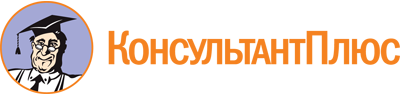 Приказ Минздрава России от 27.10.2020 N 1157н
"Об утверждении унифицированных форм медицинской документации, в том числе в форме электронных документов, связанных с донорством крови и (или) ее компонентов и клиническим использованием донорской крови и (или) ее компонентов, и порядков их заполнения"
(вместе с "Порядком заполнения унифицированной формы медицинской документации N 406/у "Медицинская карта донора", "Порядком заполнения унифицированной формы медицинской документации N 408/у "Справка об иммунизации донора", "Порядком заполнения унифицированной формы медицинской документации N 410/у "Журнал учета доноров", "Порядком заполнения унифицированной формы медицинской документации N 411/у "Журнал учета заготовки крови и (или) ее компонентов", "Порядком заполнения унифицированной формы медицинской документации N 421/1у "Сводная заявка на донорскую кровь и ее компоненты для клинического использования", "Порядком заполнения унифицированной формы медицинской документации N 448/у "Справка о количестве донаций донорской крови и ее компонентов", "Порядком заполнения унифицированной формы медицинской документации N 494/у-1 "Журнал учета поступления крови и (или) ее компонентов и их клинического использования", "Порядком заполнения унифицированной формы медицинской документации N 494-1/у "Журнал учета поступления крови и (или) ее компонентов и их клинического использования")
(Зарегистрировано в Минюсте России 02.12.2020 N 61216)Документ предоставлен КонсультантПлюс

www.consultant.ru

Дата сохранения: 08.12.2020
 Наименование медицинской организацииМедицинская карта донораМедицинская карта донораИдентификационный номер донораИдентификационный номер донора______________________________________________________________Дата регистрации"__" _____ 20__ г.Группа крови по системе AB0Резус-принадлежностьФамилияФамилияАнтигены эритроцитов C, c, E, eИмяАнтиген KОтчество (при наличии)Отчество (при наличии)Отчество (при наличии)Отчество (при наличии)Отчество (при наличии)Отчество (при наличии)Отчество (при наличии)Данные об иммунизацииДата рожденияДата рожденияДата рожденияДата рожденияДата рождениядата ______ титр _______ПолДокумент, удостоверяющий личность:Документ, удостоверяющий личность:Документ, удостоверяющий личность:Документ, удостоверяющий личность:Документ, удостоверяющий личность:Документ, удостоверяющий личность:Документ, удостоверяющий личность:Документ, удостоверяющий личность:Документ, удостоверяющий личность:Документ, удостоверяющий личность:Документ, удостоверяющий личность:Документ, удостоверяющий личность:видсериясерияNдата выдачидата выдачидата выдачиАдрес места жительстваАдрес места жительстваАдрес места жительстваАдрес места жительстваАдрес места жительстваАдрес места жительстваАдрес места жительстваАдрес места пребывания, фактического проживанияАдрес места пребывания, фактического проживанияАдрес места пребывания, фактического проживанияАдрес места пребывания, фактического проживанияАдрес места пребывания, фактического проживанияАдрес места пребывания, фактического проживанияАдрес места пребывания, фактического проживанияАдрес места пребывания, фактического проживанияАдрес места пребывания, фактического проживанияАдрес места пребывания, фактического проживанияАдрес места пребывания, фактического проживанияАдрес места пребывания, фактического проживанияМесто работы (учебы и иное)Место работы (учебы и иное)Место работы (учебы и иное)Место работы (учебы и иное)Место работы (учебы и иное)Место работы (учебы и иное)Место работы (учебы и иное)Место работы (учебы и иное)Контактный телефонКонтактный телефонКонтактный телефонКонтактный телефонКонтактный телефонКонтактный телефонэл. почтаэл. почтаэл. почтастр. 2 формы N 406/уРезультаты медицинского обследования1. Лабораторные исследования периферической крови (перед донацией):1. Лабораторные исследования периферической крови (перед донацией):1. Лабораторные исследования периферической крови (перед донацией):1. Лабораторные исследования периферической крови (перед донацией):1.1. Общий гемоглобин1.1. Общий гемоглобин1.2. Группа крови по системе AB01.2. Группа крови по системе AB01.2. Группа крови по системе AB01.3 Гематокрит2. Осмотр врача-трансфузиолога:2. Осмотр врача-трансфузиолога:2. Осмотр врача-трансфузиолога:2. Осмотр врача-трансфузиолога:2.6. Пальпация лимфатических узлов2.1. Вес2.2. Рост2.2. Рост2.2. Рост2.3. t° тела2.3. t° тела2.4. АДмм рт.ст.мм рт.ст.мм рт.ст.2.5. Пульс2.5. Пульсв мин.в мин.2.7. Осмотр кожных покровов2.7. Осмотр кожных покровов2.7. Осмотр кожных покровов2.7. Осмотр кожных покровов2.7. Осмотр кожных покровов2.7. Осмотр кожных покровов2.7. Осмотр кожных покровов2.7. Осмотр кожных покровов2.7. Осмотр кожных покровов2.8. Осмотр видимых слизистых оболочек, склер2.8. Осмотр видимых слизистых оболочек, склер2.8. Осмотр видимых слизистых оболочек, склер2.8. Осмотр видимых слизистых оболочек, склер2.8. Осмотр видимых слизистых оболочек, склер2.8. Осмотр видимых слизистых оболочек, склер2.8. Осмотр видимых слизистых оболочек, склер2.8. Осмотр видимых слизистых оболочек, склер2.8. Осмотр видимых слизистых оболочек, склер2.9. Перенесенные заболевания2.9. Перенесенные заболевания2.9. Перенесенные заболевания2.9. Перенесенные заболевания2.9. Перенесенные заболевания2.9. Перенесенные заболевания2.9. Перенесенные заболевания2.9. Перенесенные заболевания2.9. Перенесенные заболевания3. Донор допускается к донации крови и (или) ее компонентов (да/нет):3. Донор допускается к донации крови и (или) ее компонентов (да/нет):3. Донор допускается к донации крови и (или) ее компонентов (да/нет):3. Донор допускается к донации крови и (или) ее компонентов (да/нет):3. Донор допускается к донации крови и (или) ее компонентов (да/нет):3. Донор допускается к донации крови и (или) ее компонентов (да/нет):3. Донор допускается к донации крови и (или) ее компонентов (да/нет):3. Донор допускается к донации крови и (или) ее компонентов (да/нет):3. Донор допускается к донации крови и (или) ее компонентов (да/нет):вид донациивид донациипричина отвода (в случае отвода от донации)причина отвода (в случае отвода от донации)причина отвода (в случае отвода от донации)причина отвода (в случае отвода от донации)причина отвода (в случае отвода от донации)причина отвода (в случае отвода от донации)причина отвода (в случае отвода от донации)4. Лабораторные исследования венозной крови, взятой во время каждой донации:4. Лабораторные исследования венозной крови, взятой во время каждой донации:4. Лабораторные исследования венозной крови, взятой во время каждой донации:4. Лабораторные исследования венозной крови, взятой во время каждой донации:4. Лабораторные исследования венозной крови, взятой во время каждой донации:4. Лабораторные исследования венозной крови, взятой во время каждой донации:4. Лабораторные исследования венозной крови, взятой во время каждой донации:4. Лабораторные исследования венозной крови, взятой во время каждой донации:4. Лабораторные исследования венозной крови, взятой во время каждой донации:Маркеры вируса гепатита BМаркеры вируса гепатита BМаркеры вируса гепатита BМаркеры вируса гепатита BМаркеры вируса гепатита BМаркеры вируса гепатита BМаркеры вируса гепатита BМаркеры вируса гепатита BМаркеры вируса гепатита BМаркеры вируса гепатита CМаркеры вируса гепатита CМаркеры вируса гепатита CМаркеры вируса гепатита CМаркеры вируса гепатита CМаркеры вируса гепатита CМаркеры вируса гепатита CМаркеры вируса гепатита CМаркеры вируса гепатита CМаркеры вируса иммунодефицита человекаМаркеры вируса иммунодефицита человекаМаркеры вируса иммунодефицита человекаМаркеры вируса иммунодефицита человекаМаркеры вируса иммунодефицита человекаМаркеры вируса иммунодефицита человекаМаркеры вируса иммунодефицита человекаМаркеры вируса иммунодефицита человекаМаркеры вируса иммунодефицита человекаМаркеры возбудителя сифилисаМаркеры возбудителя сифилисаМаркеры возбудителя сифилисаМаркеры возбудителя сифилисаМаркеры возбудителя сифилисаМаркеры возбудителя сифилисаМаркеры возбудителя сифилисаМаркеры возбудителя сифилисаМаркеры возбудителя сифилиса5. Иммуногематологические исследования:5. Иммуногематологические исследования:5. Иммуногематологические исследования:5. Иммуногематологические исследования:5. Иммуногематологические исследования:5. Иммуногематологические исследования:5. Иммуногематологические исследования:5. Иммуногематологические исследования:5. Иммуногематологические исследования:группа крови по системе AB0группа крови по системе AB0группа крови по системе AB0группа крови по системе AB0резус-принадлежностьрезус-принадлежностьантигены эритроцитов C, c, E, e, Kантигены эритроцитов C, c, E, e, Kантигены эритроцитов C, c, E, e, Kантигены эритроцитов C, c, E, e, Kантигены эритроцитов C, c, E, e, Kаллоиммунные антителааллоиммунные антителааллоиммунные антитела6. Лабораторные исследования, которые проводятся в зависимости от вида донации и интервалов между донациями:6. Лабораторные исследования, которые проводятся в зависимости от вида донации и интервалов между донациями:6. Лабораторные исследования, которые проводятся в зависимости от вида донации и интервалов между донациями:6. Лабораторные исследования, которые проводятся в зависимости от вида донации и интервалов между донациями:6. Лабораторные исследования, которые проводятся в зависимости от вида донации и интервалов между донациями:6. Лабораторные исследования, которые проводятся в зависимости от вида донации и интервалов между донациями:6. Лабораторные исследования, которые проводятся в зависимости от вида донации и интервалов между донациями:6. Лабораторные исследования, которые проводятся в зависимости от вида донации и интервалов между донациями:6. Лабораторные исследования, которые проводятся в зависимости от вида донации и интервалов между донациями:Клинический анализ крови:Клинический анализ крови:Клинический анализ крови:Клинический анализ крови:Клинический анализ крови:Клинический анализ крови:Клинический анализ крови:Клинический анализ крови:Клинический анализ крови:тромбоцитытромбоцитылейкоцитылейкоцитыэритроцитыэритроцитылейкоцитарная формулалейкоцитарная формулалейкоцитарная формулаБиохимический анализ крови:Биохимический анализ крови:Биохимический анализ крови:Биохимический анализ крови:Биохимический анализ крови:Биохимический анализ крови:Биохимический анализ крови:Биохимический анализ крови:Биохимический анализ крови:Общий белокБелковые фракции (альбумин, глобулин)Белковые фракции (альбумин, глобулин)Белковые фракции (альбумин, глобулин)Белковые фракции (альбумин, глобулин)Белковые фракции (альбумин, глобулин)Белковые фракции (альбумин, глобулин)Дата "__" ____ 20__ г.Врач-трансфузиолог(подпись)(расшифровка)Справка об иммунизации донораНаименование медицинской организацииНаименование медицинской организацииНаименование медицинской организацииНаименование медицинской организацииНаименование медицинской организацииНаименование медицинской организацииНаименование медицинской организацииДонор(фамилия, имя, отчество (при наличии), дата рождения)(фамилия, имя, отчество (при наличии), дата рождения)(фамилия, имя, отчество (при наличии), дата рождения)(фамилия, имя, отчество (при наличии), дата рождения)(фамилия, имя, отчество (при наличии), дата рождения)(фамилия, имя, отчество (при наличии), дата рождения)(фамилия, имя, отчество (при наличии), дата рождения)(фамилия, имя, отчество (при наличии), дата рождения)Группа крови AB0Группа крови AB0Группа крови AB0Резус-принадлежностьРезус-принадлежностьРезус-принадлежностьРезус-принадлежностьАнтигены C, c, E, e, KАнтигены C, c, E, e, KАнтигены C, c, E, e, KАнтигены C, c, E, e, KДата последней иммунизации, наименование вакцины (если проводилась)Дата последней иммунизации, наименование вакцины (если проводилась)Дата последней иммунизации, наименование вакцины (если проводилась)Дата последней иммунизации, наименование вакцины (если проводилась)Дата последней иммунизации, наименование вакцины (если проводилась)Дата последней иммунизации, наименование вакцины (если проводилась)Дата последней иммунизации, наименование вакцины (если проводилась)Дата последней иммунизации, наименование вакцины (если проводилась)Дата последней иммунизации, наименование вакцины (если проводилась)Специфичность антителСпецифичность антителСпецифичность антителСпецифичность антителСпецифичность антителТитр антителТитр антителДата выявления антителДата выявления антителОтветственное лицо, выдавшее справку(должность)(подпись)(расшифровка)М.П.Наименование медицинской организацииЖУРНАЛучета доноровЖУРНАЛучета доноровN п/пдатаЧисло доноров крови и (или) ее компонентовЧисло доноров крови и (или) ее компонентовЧисло доноров крови и (или) ее компонентовЧисло доноров крови и (или) ее компонентовЧисло доноров крови и (или) ее компонентовЧисло доноров крови и (или) ее компонентовЧисло доноров крови и (или) ее компонентовЧисло доноров крови и (или) ее компонентовЧисло доноров крови и (или) ее компонентовЧисло доноров крови и (или) ее компонентовЧисло доноров крови и (или) ее компонентовЧисло доноров крови и (или) ее компонентовЧисло доноров крови и (или) ее компонентовЧисло доноров крови и (или) ее компонентовЧисло доноров крови и (или) ее компонентовN п/пдатаНаправленных на медицинское обследованиеДопущенных до донацииОтведенных от донацииВсего осуществивших донациюв том числе сдавшихв том числе сдавшихв том числе сдавшихв том числе сдавшихв том числе сдавшихИммунизированных, всегов том числе с антителами против:в том числе с антителами против:в том числе с антителами против:в том числе с антителами против:в том числе с антителами против:в том числе с антителами против:N п/пдатаНаправленных на медицинское обследованиеДопущенных до донацииОтведенных от донацииВсего осуществивших донациюбезвозмездноза платувпервыеповторноДоноры для аутологичных трансфузийИммунизированных, всегоклещевого энцефалитастафилококкаантигена Rh (D)SARS-CoV-2возбудителя столбнякавируса бешенства123456789101112131415161718Наименование медицинской организацииНаименование медицинской организацииНаименование медицинской организацииЖУРНАЛучета заготовки крови и (или) ее компонентовЖУРНАЛучета заготовки крови и (или) ее компонентовЖУРНАЛучета заготовки крови и (или) ее компонентовЖУРНАЛучета заготовки крови и (или) ее компонентовСостав бригады:Расходные материалы:Расходные материалы:N п/пДата донацииИдентификационный номер донацииГруппа крови AB0, резус-принадлежностьКонсервантКонсервантКоличество взятой крови (мл)Количество взятой крови (мл)Вид донацииПолученоПолученоПримечанияN п/пДата донацииИдентификационный номер донацииГруппа крови AB0, резус-принадлежностьнаименованиеобъем (мл)в контейнер (систему) с гемоконсервантомна лабораторные исследованияВид донацииПолученоПолученоПримечанияN п/пДата донацииИдентификационный номер донацииГруппа крови AB0, резус-принадлежностьнаименованиеобъем (мл)в контейнер (систему) с гемоконсервантомна лабораторные исследованияВид донацииНаименование компонента кровиКоличество (мл)Примечания123456789101112СВОДНАЯ ЗАЯВКАНА ДОНОРСКУЮ КРОВЬ И ЕЕ КОМПОНЕНТЫ ДЛЯ КЛИНИЧЕСКОГО ИСПОЛЬЗОВАНИЯНаименование и контактный телефон медицинской организации, осуществляющей клиническое использование донорской крови и (или) ее компонентовНаименование и контактный телефон медицинской организации, осуществляющей клиническое использование донорской крови и (или) ее компонентовНаименование и контактный телефон медицинской организации, осуществляющей заготовку донорской крови и (или) ее компонентовНаименование и контактный телефон медицинской организации, осуществляющей заготовку донорской крови и (или) ее компонентовДата подачи сводной заявкиN п/пГруппа крови AB0Резус-принадлежностьАнтигены эритроцитов C, c, E, e, K1Наименование компонента донорской кровиКоличество, млНеобходимость индивидуального подбора (да/нет)Для проведения индивидуального подбора компонентов кровиДля проведения индивидуального подбора компонентов кровиДля проведения индивидуального подбора компонентов кровиДля проведения индивидуального подбора компонентов кровиДля проведения индивидуального подбора компонентов кровиN п/пГруппа крови AB0Резус-принадлежностьАнтигены эритроцитов C, c, E, e, K1Наименование компонента донорской кровиКоличество, млНеобходимость индивидуального подбора (да/нет)Фамилия, имя, отчество (при наличии), дата рождения и диагноз реципиентаГруппа крови AB0 реципиентаРезус-принадлежность реципиентаАнтигены эритроцитов C, c, E, e, K1 реципиентаПоказания для индивидуального подбора123456789101112Заведующий трансфузиологическим кабинетом (отделением)(подпись)(фамилия, имя, отчество)Справка о количестве донаций донорской крови и ее компонентовСправка о количестве донаций донорской крови и ее компонентовСправка о количестве донаций донорской крови и ее компонентовСправка о количестве донаций донорской крови и ее компонентовСправка о количестве донаций донорской крови и ее компонентовСправка о количестве донаций донорской крови и ее компонентовСправка о количестве донаций донорской крови и ее компонентовНаименование медицинской организацииНаименование медицинской организацииНаименование медицинской организацииНаименование медицинской организацииВыдана(фамилия, имя, отчество, дата рождения)(фамилия, имя, отчество, дата рождения)(фамилия, имя, отчество, дата рождения)(фамилия, имя, отчество, дата рождения)(фамилия, имя, отчество, дата рождения)(фамилия, имя, отчество, дата рождения)в том, что он(а) является доноромв том, что он(а) является доноромв том, что он(а) является донором(наименование медицинской организации)(наименование медицинской организации)(наименование медицинской организации)(наименование медицинской организации)Донации осуществлялись сДонации осуществлялись спо(число, месяц, год)(число, месяц, год)(число, месяц, год)(число, месяц, год)Количество донаций донорской крови ______ раз (из них безвозмездно ________ раз)Количество донаций донорской крови ______ раз (из них безвозмездно ________ раз)Количество донаций донорской крови ______ раз (из них безвозмездно ________ раз)Количество донаций донорской крови ______ раз (из них безвозмездно ________ раз)Количество донаций донорской крови ______ раз (из них безвозмездно ________ раз)Количество донаций донорской крови ______ раз (из них безвозмездно ________ раз)Количество донаций донорской крови ______ раз (из них безвозмездно ________ раз)Количество донаций плазмы крови _________ раз (из них безвозмездно _______ раз)Количество донаций плазмы крови _________ раз (из них безвозмездно _______ раз)Количество донаций плазмы крови _________ раз (из них безвозмездно _______ раз)Количество донаций плазмы крови _________ раз (из них безвозмездно _______ раз)Количество донаций плазмы крови _________ раз (из них безвозмездно _______ раз)Количество донаций плазмы крови _________ раз (из них безвозмездно _______ раз)Количество донаций плазмы крови _________ раз (из них безвозмездно _______ раз)Количество донаций клеток крови (тромбоцитов, эритроцитов, гранулоцитов) _____ раз (из них безвозмездно ______ раз).Количество донаций клеток крови (тромбоцитов, эритроцитов, гранулоцитов) _____ раз (из них безвозмездно ______ раз).Количество донаций клеток крови (тромбоцитов, эритроцитов, гранулоцитов) _____ раз (из них безвозмездно ______ раз).Количество донаций клеток крови (тромбоцитов, эритроцитов, гранулоцитов) _____ раз (из них безвозмездно ______ раз).Количество донаций клеток крови (тромбоцитов, эритроцитов, гранулоцитов) _____ раз (из них безвозмездно ______ раз).Количество донаций клеток крови (тромбоцитов, эритроцитов, гранулоцитов) _____ раз (из них безвозмездно ______ раз).Количество донаций клеток крови (тромбоцитов, эритроцитов, гранулоцитов) _____ раз (из них безвозмездно ______ раз).Медицинский работник, выдавший справку(подпись)(фамилия, имя, отчество)Руководитель медицинской организации(подпись)(фамилия, имя, отчество)N п/пИнформация о поступивших донорской крови и ее компонентах в кабинет (отделение) трансфузиологииИнформация о поступивших донорской крови и ее компонентах в кабинет (отделение) трансфузиологииИнформация о поступивших донорской крови и ее компонентах в кабинет (отделение) трансфузиологииИнформация о поступивших донорской крови и ее компонентах в кабинет (отделение) трансфузиологииИнформация о поступивших донорской крови и ее компонентах в кабинет (отделение) трансфузиологииИнформация о поступивших донорской крови и ее компонентах в кабинет (отделение) трансфузиологииИнформация о поступивших донорской крови и ее компонентах в кабинет (отделение) трансфузиологииИнформация о поступивших донорской крови и ее компонентах в кабинет (отделение) трансфузиологииИнформация о поступивших донорской крови и ее компонентах в кабинет (отделение) трансфузиологииИнформация о поступивших донорской крови и ее компонентах в кабинет (отделение) трансфузиологииИнформация о выдаче донорской крови и ее компонентов в структурное подразделениеИнформация о выдаче донорской крови и ее компонентов в структурное подразделениеИнформация о выдаче донорской крови и ее компонентов в структурное подразделениеИнформация о выдаче донорской крови и ее компонентов в структурное подразделениеИнформация о выдаче донорской крови и ее компонентов в структурное подразделениеИнформация о выдаче донорской крови и ее компонентов в структурное подразделениеИнформация о выдаче донорской крови и ее компонентов в структурное подразделениеДата трансфузии или возврата невостребованных компонентов кровиN п/пФамилия, имя, отчество (при наличии), подпись работника, получившего компонентДата получения компонентаНаименование компонента крови, количество (мл)Идентификационный номерДата заготовкиГруппа крови по системе AB0Резус-принадлежностьАнтигены эритроцитов C, c, E, eАнтиген-K1 системы KellНаименование организации, осуществившего заготовку компонента донорской кровиДата выдачи в структурное подразделениеНаименование структурного подразделенияФамилия, имя, отчество (при наличии) реципиента (полностью)Номер истории болезниГруппа крови реципиента по системе AB0; резус-принадлежностьАнтигены эритроцитов C, c, E, e, K1Фамилия, имя, отчество (при наличии), подпись работника структурного подразделения, получившего компонент донорской кровиДата трансфузии или возврата невостребованных компонентов крови12345678910111213141516171819ЖУРНАЛучета поступления крови и (или) ее компонентов для клинического использования_________________________________________________(наименование структурного подразделения медицинской организации)N п/пФамилия, имя, отчество (при наличии), подпись работника, получившего компонентДата получения компонентаИнформация о донорской крови и ее компонентахИнформация о донорской крови и ее компонентахИнформация о донорской крови и ее компонентахИнформация о донорской крови и ее компонентахИнформация о донорской крови и ее компонентахИнформация о донорской крови и ее компонентахИнформация о донорской крови и ее компонентахИнформация о донорской крови и ее компонентахИнформация о проведенной трансфузииИнформация о проведенной трансфузииИнформация о проведенной трансфузииИнформация о проведенной трансфузииИнформация о проведенной трансфузииИнформация о проведенной трансфузииИнформация о проведенной трансфузииИнформация о проведенной трансфузииИнформация о проведенной трансфузииДата утилизации или возврата невостребованных компонентов кровиN п/пФамилия, имя, отчество (при наличии), подпись работника, получившего компонентДата получения компонентаНаименование компонента крови, количество (мл)Идентификационный номерДата заготовкиГруппа крови по системе AB0Резус-принадлежностьАнтигены эритроцитов C, c, E, eАнтиген-K1 системы KellНаименование организации, осуществившей заготовку компонента донорской кровиФамилия, имя, отчество (при наличии) реципиента (полностью)Номер истории болезниПоказания к трансфузииГруппа крови реципиента по системе AB0; резус-принадлежностьАнтигены эритроцитов C, c, E, e, K1Дата трансфузииПосттрансфузионные реакции и осложненияФамилия, имя, отчество (при наличии), подпись врача, проводившего трансфузию компонента кровиФамилия, имя, отчество (при наличии), подпись медсестрыДата утилизации или возврата невостребованных компонентов крови123456789101112131415161718192021